入札参加者の皆様へ　入札に参加される皆様は、必ず入札前に合志市ＨＰの以下の記載例の確認と、内容等に疑義がある場合は、担当課若しくは管財課まで質疑書（仕様書渡しの際に担当課よりお渡しします）にてご確認いただくようお願いします。　なお、入札を辞退する場合の『辞退届』は管財課へ提出をお願いします。（例）・指名入札通知書と仕様書の件名に相違があるなど、内容に関するもの　⇒　担当課・入札書、委任状などの様式についてなど、開札に関するもの　⇒　管財課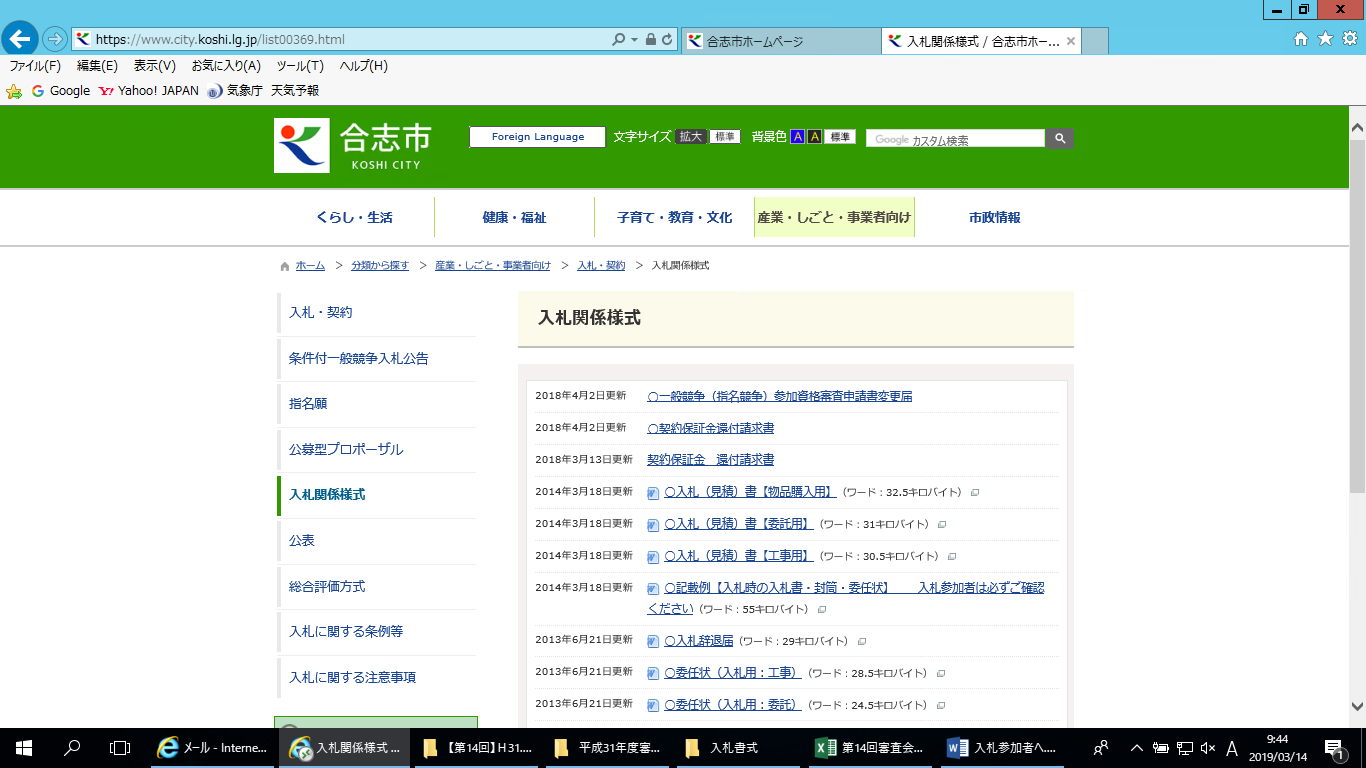 